Презентационная статья.(разряд ДПИ)Пояснительная записка.Программа учебного предмета «Керамика» разработана на основе и с учётом ФГТ  к дополнительным предпрофессиональным программам в области изобразительного искусства  «Живопись».В основу программы положено знакомство, изучение, воспроизведение и интерпретация образцов народного декоративно - прикладного искусства в области керамики, как отечественной, так и зарубежной; знакомство с историей развития гончарных центров России, знакомство с искусством мелкой пластики. Эта информация, а также практические упражнения позволят глубже почувствовать учащимся всю красоту и привлекательность искусства керамики.Учебный предмет «Керамика» занимает важное место в комплексе предметов программы «Живопись». Декоративное искусство играет особую роль в жизни людей. Оно прочно связано с жизнью и бытом человека, является исторической предысторией искусства вообще и выражает духовную культуру народа, черты национального характера, представление о нравственных идеалах человека. Искусство керамики, как часть декоративно-прикладного творчества имеет свои преимущества перед другими видами творчества именно в работе с детьми младшего возраста, что позволяет задействовать в творческом процессе ребенка такие его качества как трудолюбие, усидчивость, терпеливость. Он играет важную роль в обучении и воспитании учащихся. Преподавание прикладного искусства в ДХШ и на художественных отделениях ДШИ продиктовано жизненной необходимостью, т.к. сфера его влияния непрерывно расширяется и охватывает самые разнообразные стороны жизни современного человека. Преподавание прикладного искусства позволяет расширить профиль предпрофессиональной подготовки учащихся, активизировать образное мышление, а также наиболее полно выявить индивидуальные способности каждого ученика.Срок реализации.Программа рассчитана на 2 года, начиная с 4 года обучения. В зависимости от учебного плана,  программа может реализовываться  с любого класса (с 4- го, 5- го, 6- го, 7-го).Сведения о затратах учебного времени и графики промежуточной аттестации.Форма проведения учебных занятий.Программа составлена в соответствии с возрастными возможностями и учетом уровня развития детей. Занятия проводятся в мелкогрупповой форме, численность группы - от 4 до 10 человек. Для развития навыков творческой работы учащихся, программой предусмотрены методы дифференциации и индивидуализации на различных этапах обучения.Недельную учебную нагрузку составляют 1часа аудиторных занятий, а также 0.5 час самостоятельной работы.1.2.3.4.5.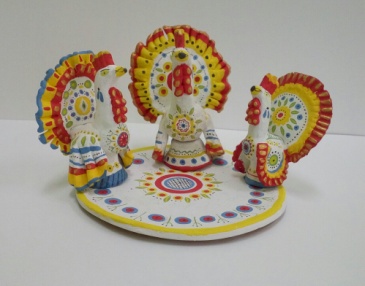 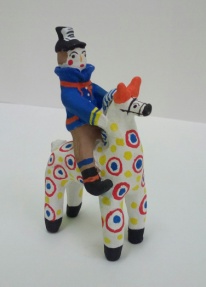 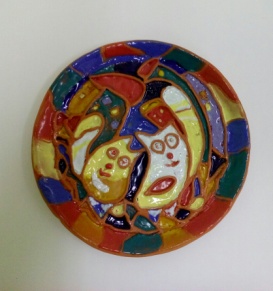 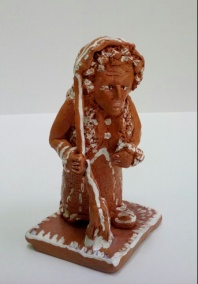 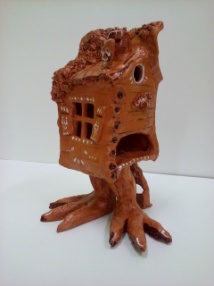 Сафронова Мария 13 лет «Филимоновские индюки» глина/ роспись – гуашь.Ксензова Анжелика 13 лет «Филимоновская игрушка» глина/ роспись – гуашь.Бондарь Елизавета 14 лет «Ночные коты» глина/ глазурь.Гурьяничев Роман 14 лет «Старушка» глина/ глазурь.Сапегина Мария 13 лет «Избушка на курьих ножках» глина/ глазурь.Предметная область ПО. 01.УП.02. «КЕРАМИКА». Авторская программа (фрагмент)КАЛЕНДАРНО – ТЕМАТИЧЕСКИЙ ПЛАН.1год обучения:I полугодие.II полугодие.2 год обучения:Вид учебной работы, аттестации, учебной нагрузкиЗатраты учебного времени, график промежуточной аттестацииЗатраты учебного времени, график промежуточной аттестацииЗатраты учебного времени, график промежуточной аттестацииЗатраты учебного времени, график промежуточной аттестацииВсего часовГоды обучения1 год1 год2 год2 годВсего часовПолугодия1234Всего часовАудиторные занятия1617161766Самостоятельная работа88,588,533Максимальная учебная нагрузка2425,52425,599Вид промежуточной аттестациипросмотрпросмотрНазвание темыСодержание учебного материала, виды практической работы, самостоятельная работаКоличество часовТема 1.Беседа «Керамика». Вводное занятие.Содержание учебного материалаТема 1.Беседа «Керамика». Вводное занятие.Исторические сведения.Показ готовых изделий.Инструменты и материалы.1Тема 1.Беседа «Керамика». Вводное занятие.Самостоятельная работа: -Тема2.Народные промыслы.Глиняные игрушки.(лошадь, петушок, барыня)Содержание учебного материалаТема2.Народные промыслы.Глиняные игрушки.(лошадь, петушок, барыня)Дымковская игрушка: Выработка первичных навыков работы с глиной. работа в материале. (способ работы от цельного куска; частичный метод прилепливания на жидик).Понятие зачистка высохшего изделия как неотъемлемого этапа в создании керамического изделия.3. Роспись высохших и зачищенных изделий изделий. Знакомство со специфическими керамическими красками: ангоб и глазурь.4Тема2.Народные промыслы.Глиняные игрушки.(лошадь, петушок, барыня)Самостоятельная работа: завершение работы, начатой в классе.2Тема 3. Народные промыслы.Глиняные игрушки.(барыня, птичка-свистулька)Содержание учебного материалаТема 3. Народные промыслы.Глиняные игрушки.(барыня, птичка-свистулька) Филимоновская игрушкаа) Работа в материале. Закрепление полученных навыков(способ работы от цельного куска; частичный метод прилепливания на жидик. Зачистка).б) Роспись высохших изделий.4Тема 3. Народные промыслы.Глиняные игрушки.(барыня, птичка-свистулька)Самостоятельная работа: завершение классной работы.2Тема 4. Декоративные изразцы.Содержание учебного материалаТема 4. Декоративные изразцы.1.Понятие изразец. Понятия композиция, симметрия и асимметрия. Изразец и его место в истории керамики. Демонстрация работ прошлого и работ современников.2.Работа над эскизом.3.Выполнение из глиняного пласта с добавлением элементов мелкой пластики.4.Роспись изделия керамическими красками: ангоб и глазурь.4Тема 4. Декоративные изразцы.Самостоятельная работа: завершение классной работы.2Тема 5. Стилизация.Знаки зодиака.Содержание учебного материалаТема 5. Стилизация.Знаки зодиака.1.Беседа о понятиях стилизация, дизайн, силуэт, композиция. Показ различных стилизованных изделий.2.Работа в материале. Эмблема из глиняного пласта.3.Роспись изделия керамическими красками: ангоб и глазурь.3Тема 5. Стилизация.Знаки зодиака.Самостоятельная работа: аналогичная классной.1,5 ИТОГО ИТОГО16Название темыСодержание учебного материала, виды практической работы, самостоятельная работаКоличество часовТема 1. Беседа.Декоративная посуда.Керамика села Опошни.Скопы.Содержание учебного материалаТема 1. Беседа.Декоративная посуда.Керамика села Опошни.Скопы.Беседа о керамических промыслах разных уголков страны.Показ работ.Материалы, техника гончарного круга и лепки посуды из жгута.1Тема 1. Беседа.Декоративная посуда.Керамика села Опошни.Скопы.Самостоятельная работа: -Тема2. Выполнение декоративной посуды в материале(кружка, сахарница).Содержание учебного материалаТема2. Выполнение декоративной посуды в материале(кружка, сахарница).Выполнение задания в технике намотки глиняного жгута.Роспись изделия керамическими красками: ангоб и глазурь. Гжель.3Тема2. Выполнение декоративной посуды в материале(кружка, сахарница).Самостоятельная работа: завершение работы, начатой в классе.1,5Тема 3. Изготовление декоративных тарелок 2 способами.Содержание учебного материалаТема 3. Изготовление декоративных тарелок 2 способами.1.Изготовление  тарелки из цельного глиняного пласта.2.Изготовление тарелки путем наматывания глиняного жгута.3.Роспись изделий в технике Гжель и творческой росписи. Композиционный центр и акцент.6Тема 3. Изготовление декоративных тарелок 2 способами.Самостоятельная работа: завершение классной работы.3Тема 4. Изготовление декоративной карандашницы.Содержание учебного материалаТема 4. Изготовление декоративной карандашницы.1.Разработка эскизов с учетом приобретенных знаний о стилизации.2.Работа в материале.3.Роспись изделия.7Тема 4. Изготовление декоративной карандашницы.Самостоятельная работа: завершение классной работы.3,5 ИТОГО ИТОГО17Название темыСодержание учебного материала, виды практической работы, самостоятельная работаКоличество часовТема 1.Керамика Греции.Чернофигурные сосуды.Содержание учебного материалаТема 1.Керамика Греции.Чернофигурные сосуды.Исторические сведения.Особенности выполнения.Инструменты и материалы.Показ работ.1Тема 1.Керамика Греции.Чернофигурные сосуды.Самостоятельная работа: -Тема 2. Изготовление кашпо из фактурного пласта.Содержание учебного материалаТема 2. Изготовление кашпо из фактурного пласта.Изготовление фактурных пластов с помощью различных тканей и природных материалов.2.Соединение пластов в единое изделие.3. Роспись изделия. 5         Тема 2. Изготовление кашпо из фактурного пласта.Самостоятельная работа: завершение работы, начатой в классе.2,5Тема 3. Мелкая пластика.Двухфигурная композиция.Содержание учебного материалаТема 3. Мелкая пластика.Двухфигурная композиция.Изготовление изделия в материале.Зачистка. Роспись изделия.4Тема 3. Мелкая пластика.Двухфигурная композиция.Самостоятельная работа: завершение классной работы.2Тема 4. Портретный образ в КерамикеСодержание учебного материалаТема 4. Портретный образ в КерамикеРазработка эскизаИзготовление изделия. Роспись изделия керамическими красками: ангоб и глазурь.3Тема 4. Портретный образ в КерамикеСамостоятельная работа: аналогичная классной.1,5Тема 5. Рельеф в керамике.Содержание учебного материалаТема 5. Рельеф в керамике.Разработка эскиза с учетом понятий стилизация и силуэт.Изготовление изделия из фактурного пласта.Проработка рельефного изображения.Роспись изделия.3Тема 5. Рельеф в керамике.Самостоятельная работа: аналогичная классной.1,5Тема 6. Двухплановый рельеф.Содержание учебного материалаТема 6. Двухплановый рельеф.Эскиз с учетом понятий стилизация и силуэт. Композиция.Изготовление в материале с учетом проработки деталей ближнего и дальнего плана и учетом фактур.Роспись изделия.3Тема 6. Двухплановый рельеф.Самостоятельная работа: завершение классной работы.1,5Тема 7.Итоговый проектДомик-подсвечник.Содержание учебного материала        12          Тема 7.Итоговый проектДомик-подсвечник.Разработка эскиза с учетом понятий дизайн, стилизация, композиция. Чертеж развертки домика.Изготовление изделия в совокупности техник глиняного пласта и мелкой пластики.Роспись изделия керамическими красками: ангоб и глазурь.        12          Тема 7.Итоговый проектДомик-подсвечник.Самостоятельная работа: завершение классной работы.6 ИТОГО ИТОГО33